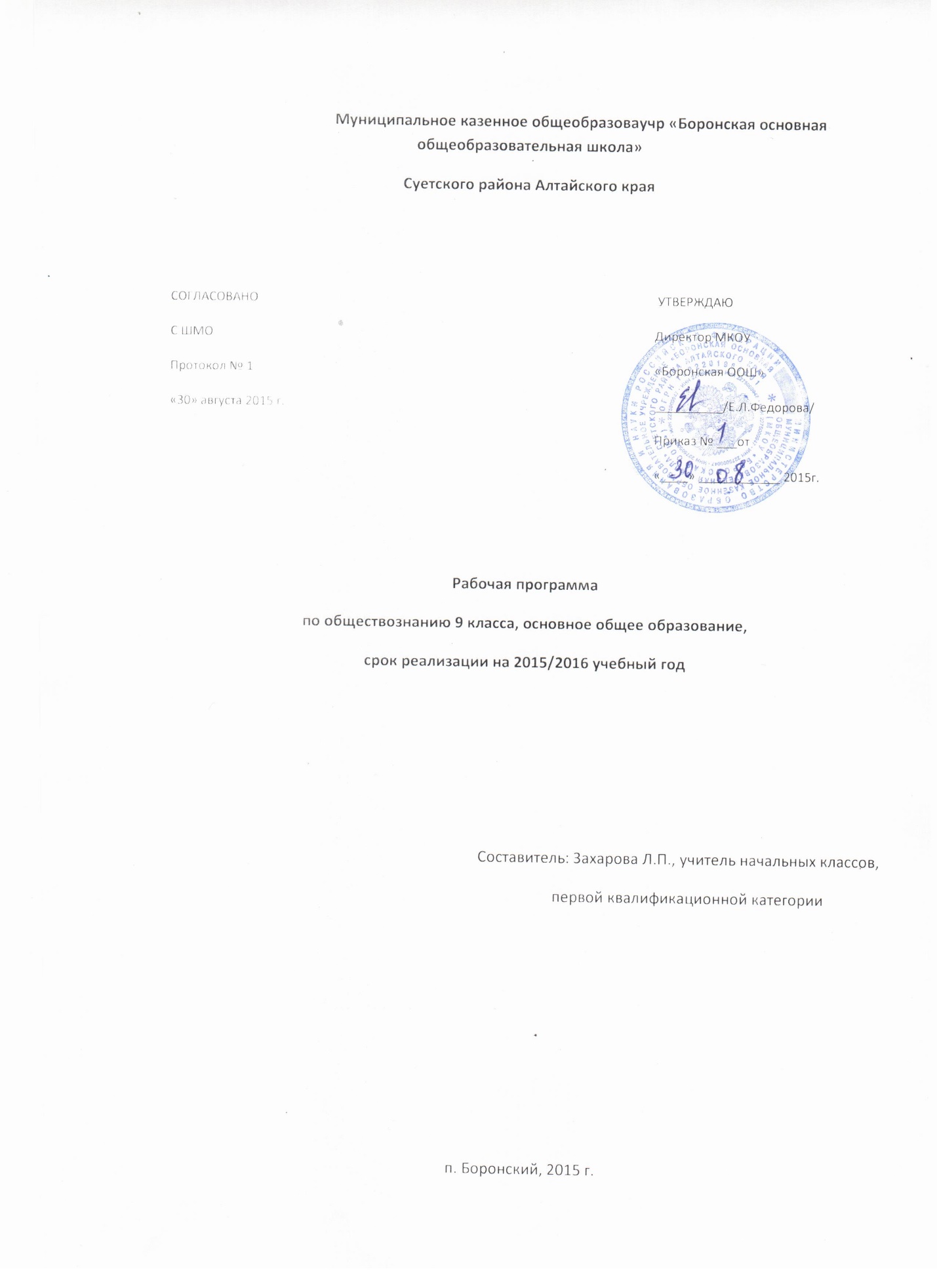 Пояснительная запискаРабочая программа составлена в соответствии со следующими документами: - федеральный компонент государственного образовательного стандарта общего образования, утверждённым приказом Минобразования России от 05.03.2004 г. №1089 «Об утверждении федерального компонента государственных стандартов начального общего, основного общего и среднего (основного) общего образования»;- ООП СОО МКОУ «Боронская  ООШ»;- Учебный план МКОУ «Боронская ООШ» на 2015-2016 учебный год;- Федеральный перечень учебников, рекомендованных Министерством образования и науки Российской Федерации к использованию в образовательном процессе в общеобразовательных учреждениях на 2015-2016 учебный год;- Положение о рабочей программе МКОУ «Боронская ООШ». Утверждено приказом директора школы .При составлении программы были использованы: - примерная программа по обществознанию (основного) общего образования - авторской программы Л.Н. Боголюбова, Н.И. Городецкой  «Обществознание» »-М.: Просвещение, 2011        В  учебном плане МКОУ «Боронская основная общеобразовательная школа»   в 9 классе на проведение уроков обществознания  отводится 1 час в неделю. Программа составлена из расчёта 1час в неделю, 35 часов в год.    Курс «Обществознание» для основной школы представляет собой один из рекомендованных Министерством образования Российской Федерации вариантов реализации новой структуры дисциплин социально - гуманитарного цикла. Этот курс интегрирует современные социологические, экономические, политические, правовые, этические, социально-психологические знания в целостную, педагогически обоснованную систему, рассчитанную на учащихся старшего подросткового возраста. Он содержит обусловленный рамками учебного времени минимум знаний о человеке и обществе, необходимых для понимания самого себя, других людей, процессов, происходящих в окружающем природном и социальном мире, для реализации гражданских прав и обязанностей. Изучение обществознания в 9 классе – это четвёртый этап, который ориентирован на более сложный круг вопросов и не только сопровождает процесс социализации, но и способствует с учётом возрастных рубежей изменению социального статуса, социального опыта, познавательных возможностей учащихся.       Цели изучение обществознания (включая экономику и право) в основной школе направлено на достижение следующих целей:• развитие личности в ответственный период социального взросления человека , ее познавательных интересов, критического мышления в процессе восприятия социальной (в том числе экономической и правовой) информации и определения собственной позиции; нравственной и правовой культуры, экономического образа мышления, способности к самоопределению и самореализации;воспитание общероссийской идентичности, гражданской ответственности, уважения к социальным нормам; приверженности гуманистическим и демократическим ценностям, закрепленным в Конституции Российской Федерации;освоение на уровне функциональной грамотности системы необходимых для социальной адаптации знаний: об обществе; основных социальных ролях; о позитивно оцениваемых обществом качествах личности, позволяющих успешно взаимодействовать в социальной среде; сферах человеческой деятельности; способах регулирования общественных отношений; механизмах реализации и защиты прав человека и гражданина;овладение умениями познавательной, коммуникативной, практической деятельности в основных характерных для подросткового возраста социальных ролях;формирование опыта применения полученных знаний для решения типичных задач в области социальных отношений, экономической и гражданско-общественной деятельности, межличностных отношений, отношений между людьми различных национальностей и вероисповеданий, самостоятельной познавательной деятельности, правоотношений, семейно-бытовых отношений. Задачи:сознательно организовывать свою познавательную деятельность (от постановки цели до получения и оценки результата);владение такими видами публичных выступлений (высказывания, монолог, дискуссия), следование этическим нормам и правилам ведения диалога; выполнять познавательные и практические задания, в том числе с использованием проектной деятельности и на уроках и в доступной социальной практике:на  использование элементов причинно-следственного анализа; на исследование несложных реальных связей и зависимостей; на определение сущностных характеристик изучаемого объекта; выбор верных критериев для сравнения, сопоставления, оценки объектов;на поиск  и извлечение нужной информации по заданной теме в адаптированных источниках различного типа;на перевод информации из одной знаковой системы в другую (из текста в таблицу, из аудиовизуального ряда в текст и др.), выбор знаковых систем адекватно познавательной и коммуникативной ситуации;на объяснение изученных положений на конкретных примерах;на оценку своих учебных достижений, поведения, черт своей личности с учетом мнения других людей, в том числе для корректировки собственного поведения в окружающей среде, выполнение в повседневной жизни этических и правовых норм, экологических требований;на определение собственного отношения к явлениям современной жизни, формулирование своей точки зрения.Программа реализуется с помощью УМК:Обществознание. 9 класс: учебн. для общеобразоват. учреждений. /Под ред. Л. Н. Боголюбова, Л.Ф.Ивановой.— 3-е изд.— М.: Просвещение, 2011. Обществознание. 9 класс: рабочая тетрадь для учащихся общеобразоват. учреждений/ О.А. Котова, Т.Е. Лискова. .-М.:Просвещение, 2010.Обществознание. 9 класс: поурочные разработки: пособие для учителей        общеобразоват.учреждений/ Л.Н. Боголюбов (и др.); под ред. Л.Ф. Ивановой.-М.:   Просвещение,2010.Формы работы: урок,   урок-игра, урок-конференция, ситуативные упражнения.Методы, используемые в работе: словесные, наглядные, наблюдение, эксперимент.Технология: личностно-ориентированное обучениеРежим занятий: учебная, внеурочная и самостоятельная деятельность.Рабочая программа конкретизирует содержание предметных тем образовательного стандарта, даёт распределение учебных часов по разделам и темам курса. Она рассчитана на 35 учебных часов (1 час в неделю).ПримечаниеРезерв времени 11ч. (Использован в качестве дополнительных уроков : раздел «Политика»-1ч, раздел «Право»-5ч, раздел «Повторение»-5ч.Учебно -тематичесий план9 класс (35 ч)СодержаниеТема 1. Политика (8 ч)+ 1ч. резервного времениПолитика и власть. Роль политики в жизни общества. Основные направления политики.Государство, его отличительные признаки. Государственный суверенитет. Внутренние и внешние функции государства. Формы государства.Политический режим. Демократия и тоталитаризм. Демократические ценности. Развитие демократии в современном мире.Правовое государство. Разделение властей. Условия становления правового государства в РФ.Гражданское общество. Местное самоуправление. Пути формирования гражданского общества в РФ.Участие граждан в политической жизни. Участие в выборах. Отличительные черты выборов в демократическом обществе. Референдум. Выборы в РФ. Опасность политического экстремизма.Политические партии и движения, их роль в общественной жизни. Политические партии и движения в РФ. Участие партий в выборах.Средства массовой информации. Влияние СМИ на политическую жизнь общества. Роль СМИ в предвыборной борьбе.Тема 2. Право (16 ч) + 5ч. резервного времениПраво, его роль в жизни человека, общества и государства. Понятие нормы права. Нормативно-правовой акт. Виды нормативных актов. Система законодательства.Понятие правоотношения. Виды правоотношений. Субъекты права. Особенности правового статуса несовершеннолетних.Понятие правонарушения. Признаки и виды правонарушений. Понятие и виды юридической ответственности. Презумпция невиновности.Правоохранительные органы. Судебная система РФ. Адвокатура. Нотариат.Конституция — основной закон РФ.Основы конституционного строя РФ. Федеративное устройство. Органы государственной власти в РФ. Взаимоотношения органов государственной власти и граждан.Понятие прав, свобод и обязанностей. Всеобщая декларация прав человека — идеал права. Воздействие международных документов по правам человека на утверждение прав и свобод человека и гражданина в РФ.Права и свободы человека и гражданина в РФ, их гарантии. Конституционные обязанности гражданина. Права ребенка и их защита. Механизмы реализации и защиты прав человека и гражданина в РФ.Гражданские правоотношения. Право собственности. Основные виды гражданско-правовых договоров. Права потребителей.Трудовые правоотношения. Право на труд. Правовой статус несовершеннолетнего работника. Трудоустройство несовершеннолетних.Семейные правоотношения. Порядок и условия заключения брака. Права и обязанности родителей и детей.Административные правоотношения. Административное правонарушение. Виды административных наказаний.Основные понятия и институты уголовного права. Понятие преступления. Пределы допустимой самообороны. Уголовная ответственность несовершеннолетних.Социальные права. Жилищные правоотношения.Международно-правовая защита жертв вооруженных конфликтов. Право на жизнь в условиях вооруженных конфликтов. Защита гражданского населения в период вооруженных конфликтов. Правовое регулирование отношений в сфере образования.Итоговое повторение-5ч                                    Календарно-тематическое планированиеПланируемые образовательные результаты обучающихся:Знать/понимать          • социальные свойства человека, его взаимодействие с другими людьми;• сущность общества как формы совместной деятельности людей;• характерные черты и признаки основных сфер жизни общества;• содержание и значение социальных норм, регулирующих общественные отношения.Уметь• описывать основные социальные объекты, выделяя их существенные признаки; человека как социально-деятельное существо; основные социальные роли;• сравнивать социальные объекты, суждения об обществе и человеке, выявлять их общие черты и различия;• объяснять взаимосвязи изученных социальных объектов (включая взаимодействия человека и общества, общества и природы, сфер общественной жизни);• приводить примеры социальных объектов определенного типа, социальных отношений; ситуаций, регулируемых различными видами социальных норм; деятельности людей в различных сферах;• оценивать поведение людей с точки зрения социальных норм, экономической рациональности;• решать познавательные и практические задачи в рамках изученного материала, отражающие типичные ситуации в различных сферах деятельности человека• осуществлять поиск социальной информации по заданной теме из различных ее носителей (материалы СМИ, учебный текст и другие адаптированные источники); различать в социальной информации факты и мнения;Использовать приобретенные знания и умения в практической деятельности и повседневной жизни для:• полноценного выполнения типичных для подростка социальных ролей;• общей ориентации в актуальных общественных событиях и процессах;• нравственной и правовой оценки конкретных поступков людей;• реализации и защиты прав человека и гражданина, осознанного выполнения гражданских обязанностей• первичного анализа и использования социальной информации;Способы проверки результатов: тестирование, фронтальный опрос, письменные срезы, сообщения.Учебно-методическое обеспечение образовательного процесса.Обществознание. 9 класс: учебн. для общеобразоват. учреждений. /Под ред. Л. Н. Боголюбова, Л.Ф.Ивановой.— 3-е изд.— М.: Просвещение, 2011. Обществознание. 9 класс: рабочая тетрадь для учащихся общеобразоват. учреждений/ О.А. Котова, Т.Е. Лискова. .-М.:Просвещение, 2010.  Обществознание. 9 класс: поурочные разработки: пособие для учителей        общеобразоват.учреждений/ Л.Н. Боголюбов (и др.); под ред. Л.Ф. Ивановой.-М.:   Просвещение,2010.Восемнадцать шагов навстречу подростку// Домашний очаг. 2005. №9Детская энциклопедия: т.8. Из истории человеческого обществаВсеобщая декларация прав человекаКонституция РФСемейный кодексТрудовой кодексНикитин А.Ф. Большой школьный словарь: обществознание, экономика, право.М.: АСТ-ПРЕСС ШКОЛА, 2006Информационно – коммуникативные  средства:Обществознание.  9-11  классы  (CD)Мультимедийное  пособие  (CD)  Права  человека  и  их  защита.Экономика  и  право.  9-11  классы  (CD)                                 Лист  изменений№Наименование раздела Кол-во часов в авторскойпрограммеКол-во часовв рабочейпрограмме1Политика892Право16213Резерв учебного времени11-4Итоговое повторение-5Итого3535№п/пТема урокаКол-вочасовДата проведения1 – полугодие1 четверть (9ч.)Политика (9ч.)1Политика и власть   12Государство 13Политические режимы   14Правовое государство   15Гражданское общество и государство   16Участие граждан в политической жизни   17Политические партии и движения   18Гражданин – человек, имеющий права   19 Обобщающий урок  по теме «Политика»1II четверть (7ч)Право (21 час)10Право, его роль в жизни общества и государства   111Правоотношения и субъекты права   112-13Правонарушения и юридическая ответственность   214Правоохранительные органы   115-16Конституция Российской Федерации. Основы конституционного строя РФ 2III четверть (10ч.)17-18Права и свободы человека и гражданина   219Гражданские правоотношения   120-21Право на труд. Трудовые правоотношения   222-23Семейные правоотношения   224Административные правоотношения   125-26Уголовно-правовые отношения   2IV четверть (9ч.)27-28Социальные права   229Международно-правовая защита жертв вооруженных конфликтов    130Правовое регулирование отношений в сфере образования    131Право в жизни человека   132-33Правовое государство и его граждане. 234Обобщающий урок по теме «Право»135Итоговая контрольная работа «Политика и право»1Дата внесения измененийСодержаниеПодпись лица, внёсшего запись